В соответствии со статьей 142 Бюджетного кодекса Российской Федерации, в целях повышения эффективности использования субсидий местными бюджетами, предоставляемых из бюджета муниципального образования муниципального района «Печора»      администрация ПОСТАНОВЛЯЕТ: Внести изменения в постановление администрации муниципального района «Печора» от 14.11.2019 № 1456 «Об утверждении Правил предоставления субсидий поселениям из бюджета муниципального образования муниципального района «Печора» на оплату энергетических ресурсов уличного освещения»:1.1. В подпункте 1 пункта 4 Приложения к постановлению слова «менее 2 200» заменить словами «менее 2 000».Настоящее постановление вступает в силу со дня его подписания и подлежит размещению на официальном сайте муниципального района «Печора».Глава муниципального района -                                                руководитель администрации                                                                        В.А. СеровАДМИНИСТРАЦИЯ МУНИЦИПАЛЬНОГО РАЙОНА «ПЕЧОРА»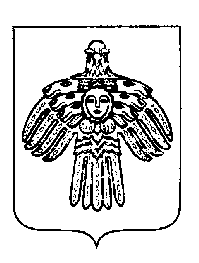 «ПЕЧОРА»  МУНИЦИПАЛЬНÖЙ  РАЙОНСААДМИНИСТРАЦИЯ ПОСТАНОВЛЕНИЕ ШУÖМПОСТАНОВЛЕНИЕ ШУÖМПОСТАНОВЛЕНИЕ ШУÖМ   18  октября  2022 г.г. Печора, Республика Коми			№	 2059		                       О внесении изменений в постановление от 14.11.2019 № 1456 «Об утверждении Правил предоставления субсидий поселениям из бюджета муниципального образования муниципального района «Печора» на оплату энергетических ресурсов уличного освещения»